4 Sphere Game Cards Hydrosphere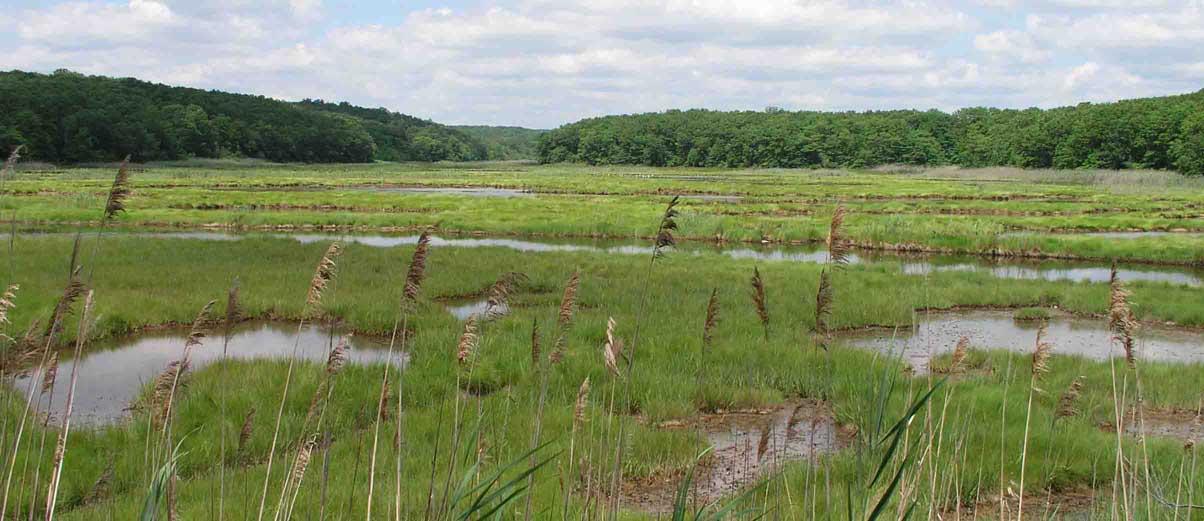 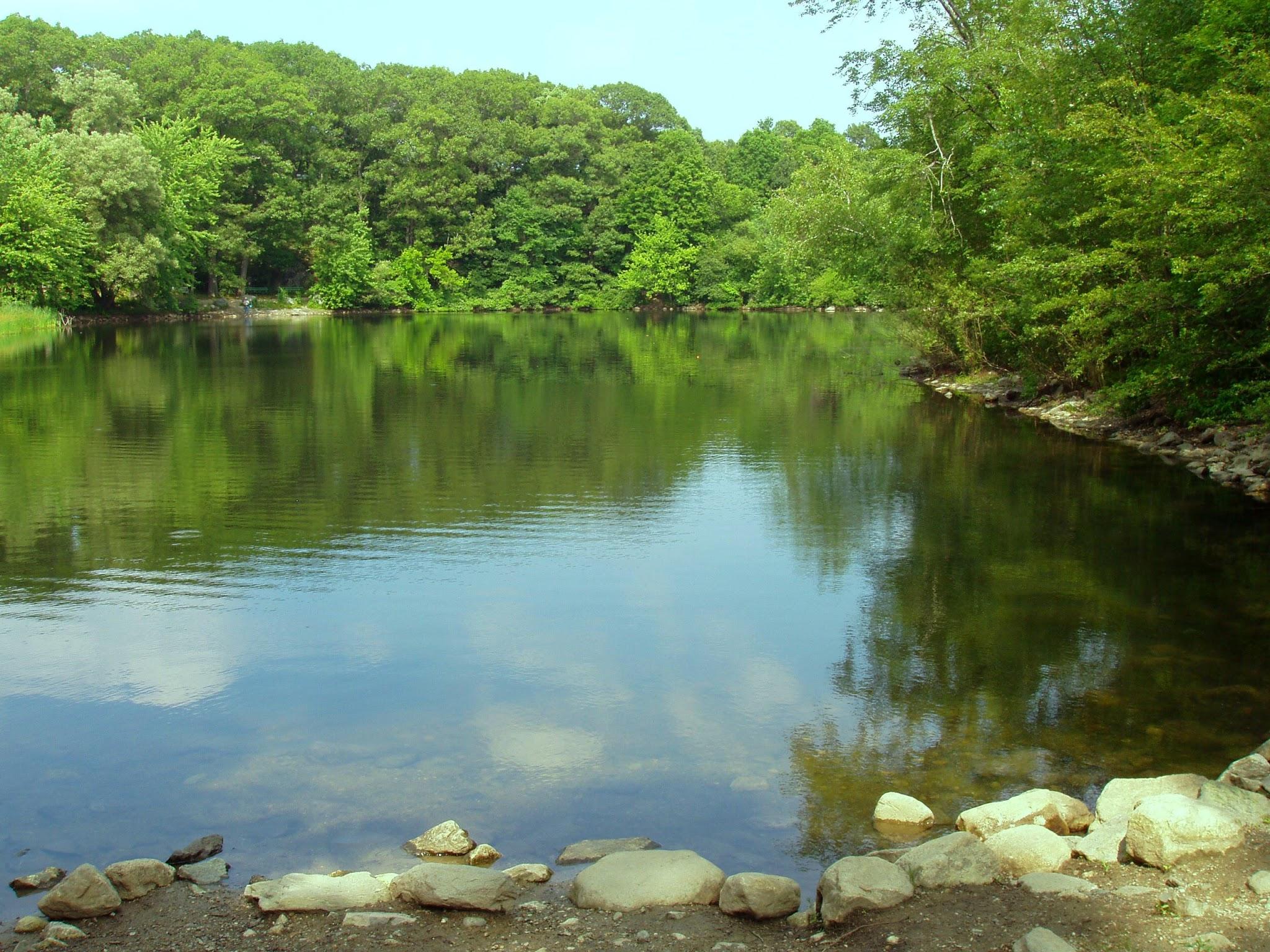 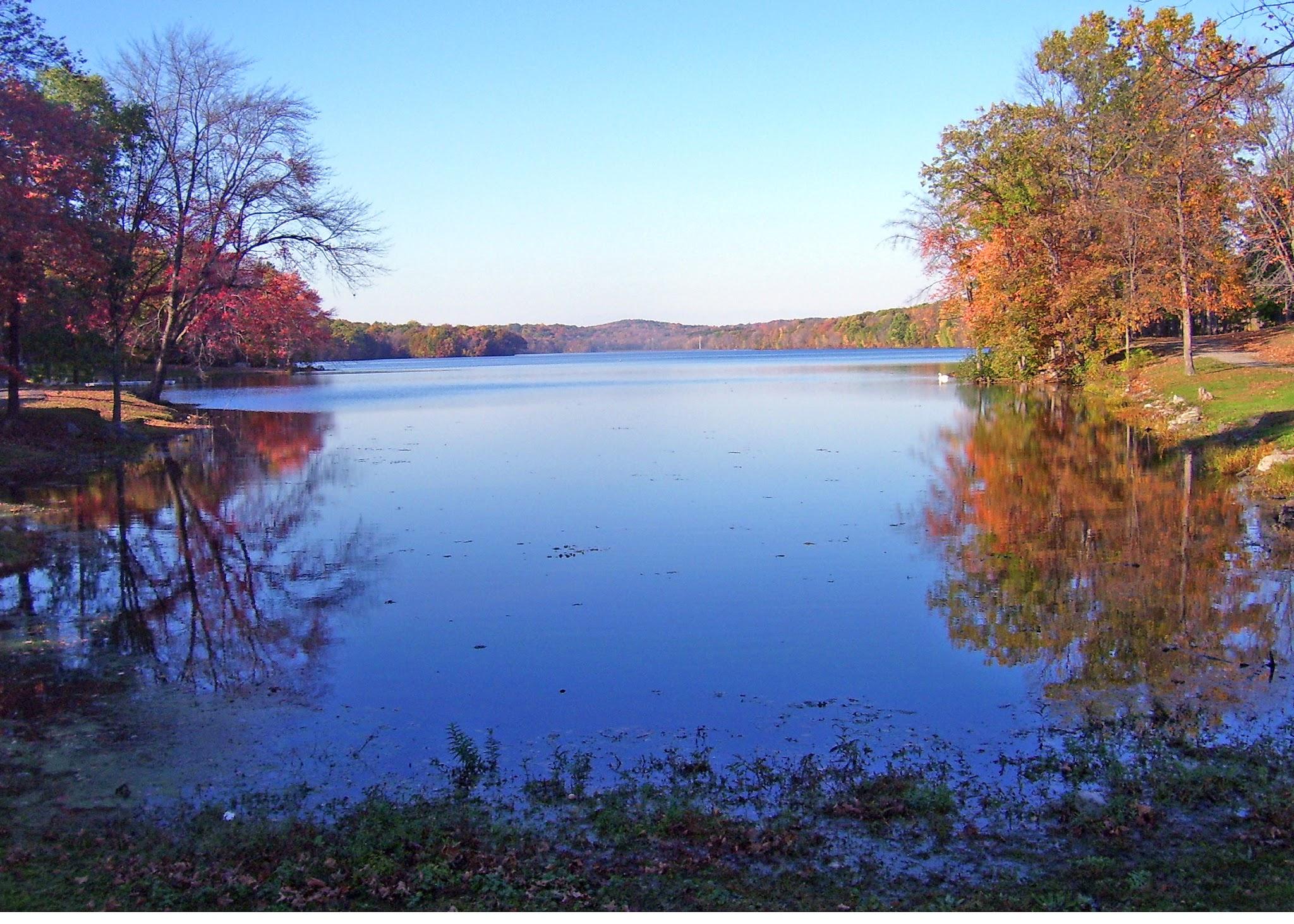 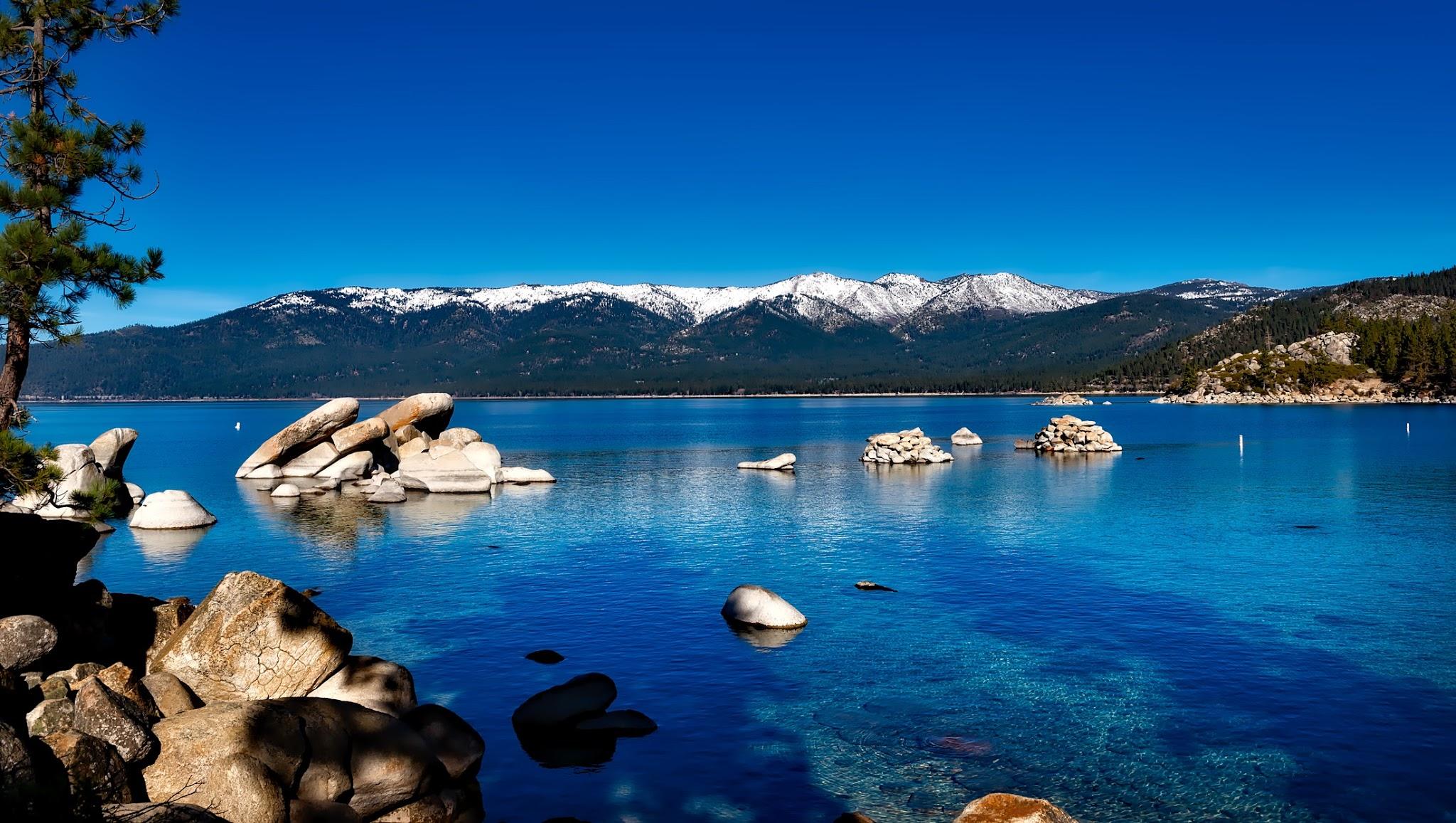 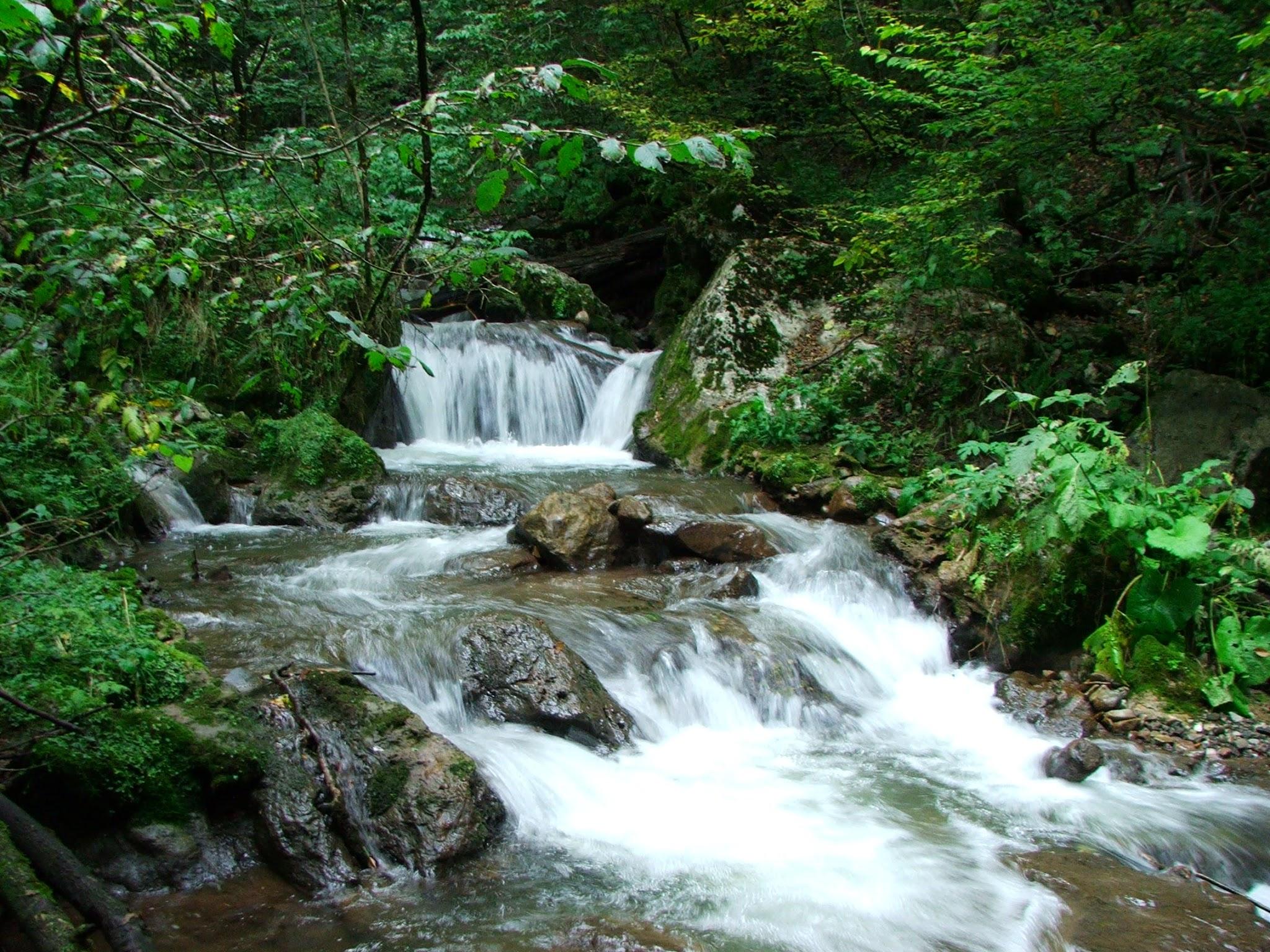 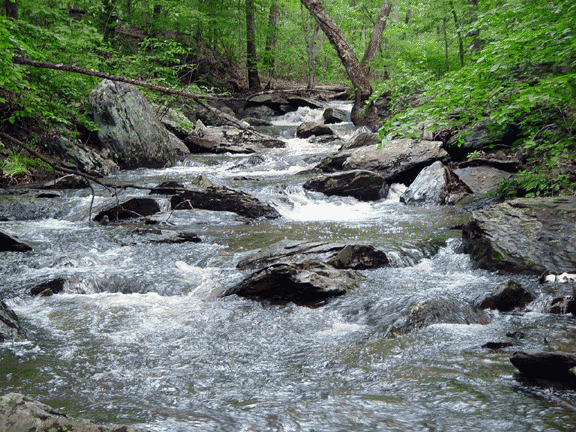 